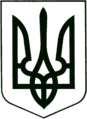 УКРАЇНА
МОГИЛІВ-ПОДІЛЬСЬКА МІСЬКА РАДА
ВІННИЦЬКОЇ ОБЛАСТІВИКОНАВЧИЙ КОМІТЕТ                                                           РІШЕННЯ №248Від 27.08.2021р.                                              м. Могилів-ПодільськийПро встановлення опіки над дитиною, позбавленою батьківського піклуванняКеруючись ст.34 Закону України «Про місцеве самоврядування в Україні», відповідно до ст.ст.243, 244, 246, 247 Сімейного кодексу України, ст.ст.59, 61, 62, 63 Цивільного кодексу України, Закону України «Про органи і служби у справах дітей та спеціальні установи для дітей», ст.ст.1, 3,11,12 Закону України «Про забезпечення організаційно - правових умов соціального захисту дітей - сиріт та дітей, позбавлених батьківського піклування», постанови Кабінету Міністрів України від 24.09.2008 року №866 «Питання діяльності органів опіки та піклування, пов’язані із захистом прав дітей», враховуючи рішення Комісії з питань захисту прав дитини від 16.08.2021 року №16 та заяву ___________________, __________ року народження, з метою гарантії державної підтримки дітей - сиріт та дітей, позбавлених батьківського піклування, сприяння забезпеченню реалізації прав дитини на життя, охорону здоров’я, освіту, соціальний захист, сімейне виховання та всебічний розвиток,-виконком міської ради ВИРІШИВ:1. Встановити опіку над малолітньою дитиною - ____________________, _____ року народження.2. Призначити ___________________, ________ року народження, який зареєстрований за адресою: Вінницька область, м. Могилів – Подільський, вул. ____________ будинок ___, кв.___, проживає за адресою: Вінницька область, Могилів - Подільський район, с. _____________, вул. _________, ____, опікуном над дитиною, позбавленою батьківського піклування, ___________________________________, ________ року народження.          Міський голова                                                         Геннадій ГЛУХМАНЮК